Reducing Fuel Consumption and Emissions by Load Monitoring of Ship EnginesThe new T40MC torque transducer acquires the load signal precisely and helps create optimum operating conditions in the ship enginesThe transducer is integrated directly at the coupling with neutral installation requirements The T40MC is a marine-certified product HBM’s new, high-precision T40MC torque transducer acquires the load signal from ship engines. This is essential for reducing emissions and saving fuel, for example, in dual-fuel or gas engines. Installing the T40MC in existing ship engines is especially easy owing to its neutral installation space requirements: The transducer can be simply fitted into the coupling.The T40MC allows the direct torque measurement up to 125 kN·m. The transducer is available as a complete package with expandable analog and digital signal outputs. It is suitable for both integration into new and retrofitting of existing ship engines and 100 % maintenance free due to its non-contacting transmission of the measured values. Safe operation is ensured by official certification (including the MP60 transducer electronics) for use on ships.HBM’s torque transducers for the marine industry meet the high requirements for use on ships and are marine-certified. Customer-specific versions of the new T40MC torque transducer are available as well. Further information about the product can be found at www.hbm.com/T40MC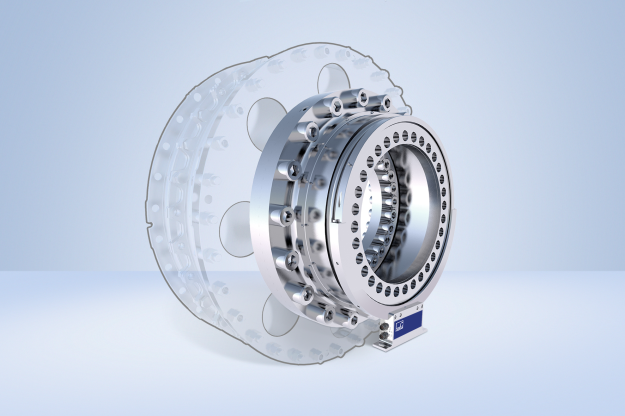 The new T40MC torque transducer is ideal for retrofitting of existing ship engines to allow load monitoring.About HBM Test and MeasurementFounded in Germany in 1950, Hottinger Baldwin Messtechnik GmbH (HBM Test and Measurement) is today the technology and market leader in the field of test and measurement. HBM's product range comprises solutions for the entire measurement chain, from virtual to physical testing. The company has production facilities in Germany, USA, China, and Portugal and is represented in over 80 countries worldwide.